Exercices d’évaluation sur le fonctionnement des marchés (concurrentiels)Exercice 1:  Questions de connaissances : (7 pts) (10 min)						Q1 : Présentez une condition nécessaire à l’existence d’échanges marchands entre les individus (2 pts):………………………………………………………………………………………………………………………………………………………………………………………………………………………………………………………………………………………………………………………………………………………………………………………………..………………………………………………………………………… ………………………… …………… ……… ……………………………………………………………………………………………………………………………………………………………………………………………………………………………………………………………………………………………………………………………………………………Q2 : Complétez le texte à trous ci-dessous et entourez les bonnes propositions : (5 pts)La demande représente les ……………………………………………………………………………………… …………………………………………………............................ Lorsque le prix augmente, la demande augmente/baisse  ; on dit alors que la demande une fonction…………………………..…………….…... du prix.Aussi lorsque la demande est supérieure à l’offre, le marché est en situation d’/de ……………..………..………… et les prix augmentent/ baissent ; cela permet au marché de revenir à une situation d’équilibre, c’est-à-dire à une situation où ………………………………… ………………….……………………… …………… … …… … En effet, cette hausse/baisse du prix du produit va inciter ……………………………………….. ……… … ………… ………………………………… car ……………. …………………………………… … … … …………………………………………………………………………………………..Ces  mécanismes auto-régulateurs du marché sont aussi connus sous le nom de ………………… ……… ………………………………….. …… . Enfin pour que le marché puisse s’auto-réguler, les prix doivent être ……………………………………… .Exercice 2: (5 pts) La découverte de cheval dans des lasagnes censées être au bœuf a provoqué un scandale |… ]. La viande de cheval trouvée en importantes quantités au Royaume-Uni (voire à hauteur de 100 %) dans les lasagnes de la marque de produits surgelés Findus était d'origine roumaine, a indiqué l'entreprise française Comigel, qui distribue ses articles dans 16 pays.|…] Cette source a précisé que la viande avait été frauduleusement étiquetée "viande bovine". |…] Le groupe suédois, qui a présenté ses excuses, a cependant insisté sur le fait qu'il n'y avait pas de risque pour la santé. Mais pour le premier ministre britannique, David Cameron, cette "histoire très choquante est tout à fait inacceptable". Elle suscite un problème "de confiance", a-t-il estimé depuis Bruxelles, insistant sur la nécessité d'étiqueter correctement les produits. 								Source : Le Monde, 8/02/2013Q1 : Quel est le marché étudié dans ce document ? (1 pt)……………………………………………………………………………………………………………………………………………………………Q2 : Quel est le critère de la CPP que le fonctionnement de ce marché n’a pas respecté  ? (Expliquez votre réponse) (3 pts)Q3 : Citez le nom d’une institution chargée en France de contrôler les « bonnes pratiques concurrentielles » des entreprises  (1 pt)Exercice 3 : Complétez le texte à trous ci-dessous et entourez les bonnes propositions en italique (3 pts)  :Il existe des marchés composés de quelques offreurs pour une multitude de demandeurs. En économie , on parle de/d’ ……………………………………………………………. Par ailleurs, il existe des marchés composés d’un seul offreur pour une multitude de demandeurs. En économie, on parle de/d’ ……………………………………………Dans les 2 cas, ces marchés fonctionnent/ ne fonctionnent pas en CPP (à savoir en C……………………………. P…………………………………….. et ……………………………………………….) car …………………………………………………………………. est respecté/non respecté. Exercice 4 : Lorsqu’une courbe de demande a cette forme-là, s’agit-il d’une demande élastique ou inélastique ? Quelle est alors la nature des produits dont la demande a cette allure ? Justifiez votre réponse à l’aide du graphique et donnez un exemple de produit dont la demande a cette allure. (3 pts)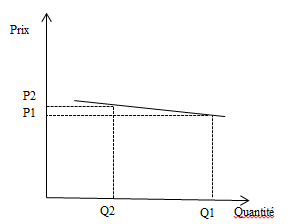 ………………………………………………………………………………………………………………………………………………………………………………………………………………………………………………………………………………………………………………………………………………………………………………………………..………………………………………………………………………… ………………………… …………………………………………………………… …………………………………………………………………………………………………